                                   	Kenya Certificate of Secondary EducationWISDOM PRE-MOCK CLUSTER EXAMS231/3  –     			BIOLOGY    	–   Paper 3     	   (Practical)SEPTEMBER 2021  -  1 ¾   hoursName………………………………………Adm No……Class……………    Date……………………………Instructions to CandidatesWrite your name, Admission number and your other details in the spaces provided above.Spend the first 15 minutes of the time allocated to read through the question paper before commencing your workAnswer all the questions in the spaces provided.Additional pages must not be insertedFor Examiner's Use Only You are provided with the following reagents and materials.Specimen RBenedict’s solutionSodium hydroxide solutionCopper sulphate solutionSource of heat3 test tubes in a rackDroppersScalpel/Razor bladePestle and mortarFilter paperStudy the specimen R provided. (a)	Identify the type of fruit  								            (1mk)Pome (b)	With reasons, identify the method of dispersal for the specimen.          	Method of dispersal   										(1mk)Animal 	Reasons 											(2mks)Brightly coloured Pleasant scentSucculent /juicySweet tasting(c)	By use of the scalpel provided, peel off the outer cover of the specimen R to reveal the inner juicy part. Extract a small portion of the juicy part, place in a mortar and mash it using a pestle.	Use the filter paper provided to filter the extract from the specimen R.	Divide the extract from specimen R into two portions each 2cm3 and use them as follows; Portion oneUse the reagents provided to test for the food substances present in portion 1. Use the table below as a guide.										(6mks)Portion two(d)	(i)	To 1cm3 of DCPIP in a test tube, add  0.1% solution of Ascorbic acid drop by drop until the colour of DCPIP disappears. Shake the test tube after addition of each drop. Record the number of droplets used.									(1mk)………………………………………………………………………………………………………………ii)	To another 1cm3 of DCPIP in a test tube add the portion two drop by drop, shaking the test tube after addition of each drop until the colour of DCPIP disappears. Record the number of drops used									(1mk)………………………………………………………………………………………………………………iii)	From the results obtained in (e) (i) above, calculate the percentage of Ascorbic acid in the juice obtained from specimen R. Show your working 				(2mks)………………………………………………………………………………………………………………………………………………………………………………………………………………………………………………………………………………………………………………………………………………Study the photographs below and answer the questions that follow.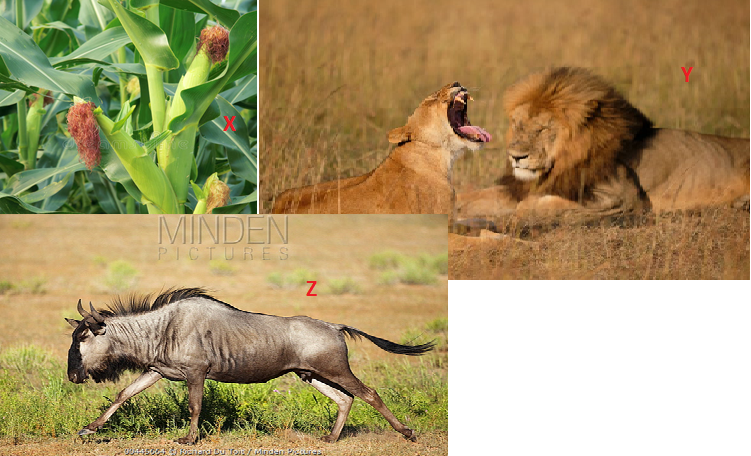 (i) By use of a flow chart, show the possible energy flow in the ecosystem above		       	 (1mk)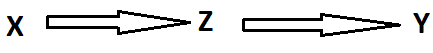 	     (ii) State two ways in which energy is lost from one trophic level to the next one 		        	(2mks)Heat energy in;Breathe of animalsUrine Faeces With observable reasons, identify the classes of specimen X and Z		Specimen XClass  Monocotyledonae Reasons Parallel venation in leavesPresence of leaf sheathSpecimen ZClass  Mammalia Reason Presence of mammary glandsPresence of furDescribe two adaptations of organism labeled Y to its habitat 					(2mks)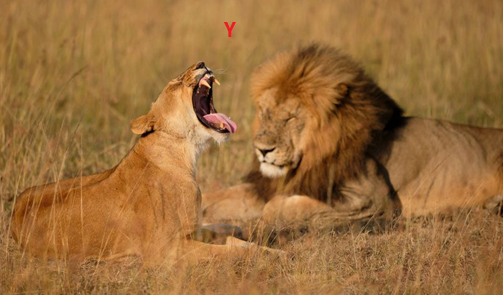 {Large /long/curved}Sharp /pointed canine to pierce/kill preyCamouflaged/blend well in environment to conceal/hide from preyStudy the photograph below and answer the questions that follow.Which part of the plant is represented by the cross-section shown above 			(1mk)Root 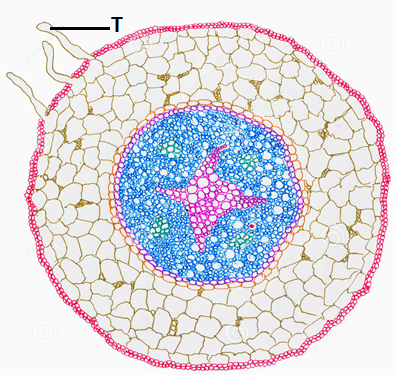 Give two observable reasons for your answer in (d)(i) above 				(2mks)Presence of root hairsXylem forms a star shapePhloem is found between the two rays of the starGive one adaptation of the part labeled T to its function   					(1mk)Long to provide a large surface area for absorption of water and mineral saltsHas numerous mitochondria to supply energy for active transportHas thin cell wall for rapid movement of materialsHas large cell vacuole to store absorbed water and mineral saltsHas cell vacuole containing high solute concentration to maintain high osmotic pressure to absorb waterStudy the photographs below and answer the questions that follow.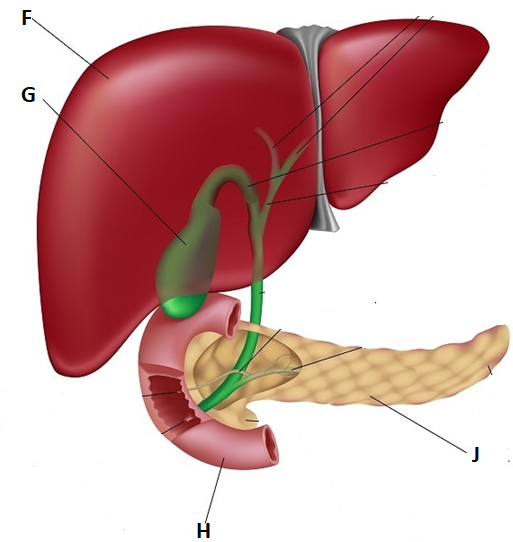 Identify the following parts 										(2mks)F	LiverG 	Gall bladder(i) Identify the secretions stored in part labeled G 							(1mk)Bile /bile salts(ii) Give two functions of the secretions you have identified in (b)(i) above			            (2mks)Emulsification /break fats into tiny droplets Provide alkaline medium for working of digestive enzymesNeutralize the acidic chime from the stomach(i) Give two major roles of the part labeled J			            			            (2mks)Secretion of hormones/secretinSecretion of digestive juices(ii) State the hormone secreted by the part labeled H	            					(1mk)Cholecystokinin Study the photograph below and answer the questions that follow.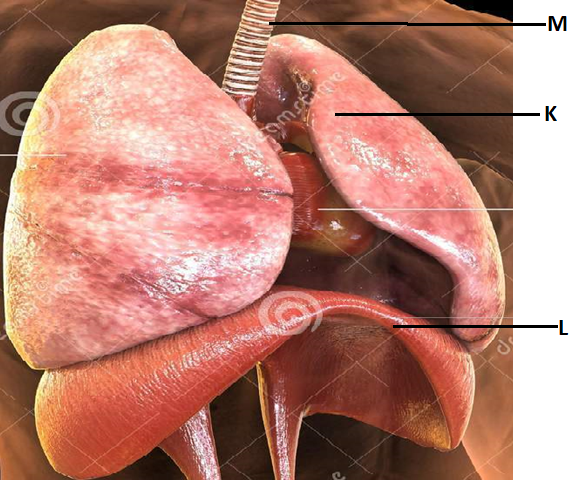 (i) Identify the following parts 									(2mks)K	Lung/left lungL 	Diaphragm (ii) Give two adaptations of the part labeled M 							(2mks)Has rings of cartilage to prevent the collapse of trachea during exhalation/- enable the tubes   to be stretched e.g. during coughing.Hollow to allow passage of airHas mucus secreting cells that trap and filter   micro-organisms and dust particles preventing them from entering the lungs.Is lined with cilia which move /waft mucus upwards into the pharynxEndothelium is moist  to moisten the inhaled air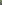 This is the last printed pageQuestionMaximum ScoreCandidate’s Score114214312Total Score40Food substanceProcedure Observation Conclusion Reducing sugarsPut 1ml of portion 1 into a test tubeAdd 1ml of Benedict’s solutionBoil 	Proteins Put 1ml of portion 1 into a test tubeAdd 1ml of Sodium hydroxide solutionAdd Copper Sulphate solution dropwise